О внесении изменений в решение Совета СП «Кажым» От 02.10.2018 года № I-29/98 «Об утверждении Положенияо бюджетном процессе в муниципальном образованиисельского поселения «Кажым»Совет сельского поселения «Кажым» РЕШИЛ:	1. Внести в приложение к решению Совета сельского поселения «Кажым» от 02 октября 2018 года № № I-29/98 «Об утверждении Положения о бюджетном процессе в муниципальном образовании сельского поселения «Кажым»  следующие изменения:1) Статью 18  изложить в следующей редакции:« Статья 18. Участники бюджетного процесса.Участниками бюджетного процесса в сельском поселении являются:Совет сельского поселения « Кажым»;Глава сельского поселения «Кажым»;Администрация сельского поселения «Кажым»;Финансовый орган;контрольно-ревизионная комиссия;-	главные распорядители (распорядители) бюджетных средств сельского  поселения;главные администраторы (администраторы) доходов бюджета сельского поселения;главные администраторы (администраторы) источников финансирования дефицита бюджета сельского поселения;получатели бюджетных средств.Особенности бюджетных полномочий участников бюджетного процесса, являющихся органами местного самоуправления, устанавливаются Бюджетным кодексом и принятыми в соответствии с ним нормативными правовыми актами Совета сельского поселения  и администрации сельского поселения».        2. Настоящее решение вступает в силу со дня  официального обнародования и распространяются на правоотношения, возникшие с 1 января 2019 года.Глава сельского поселения «Кажым»                                И.А.Безносикова«Кажым» сикт овмöдчöминса Сöвет «Кажым» сикт овмöдчöминса Сöвет «Кажым» сикт овмöдчöминса Сöвет 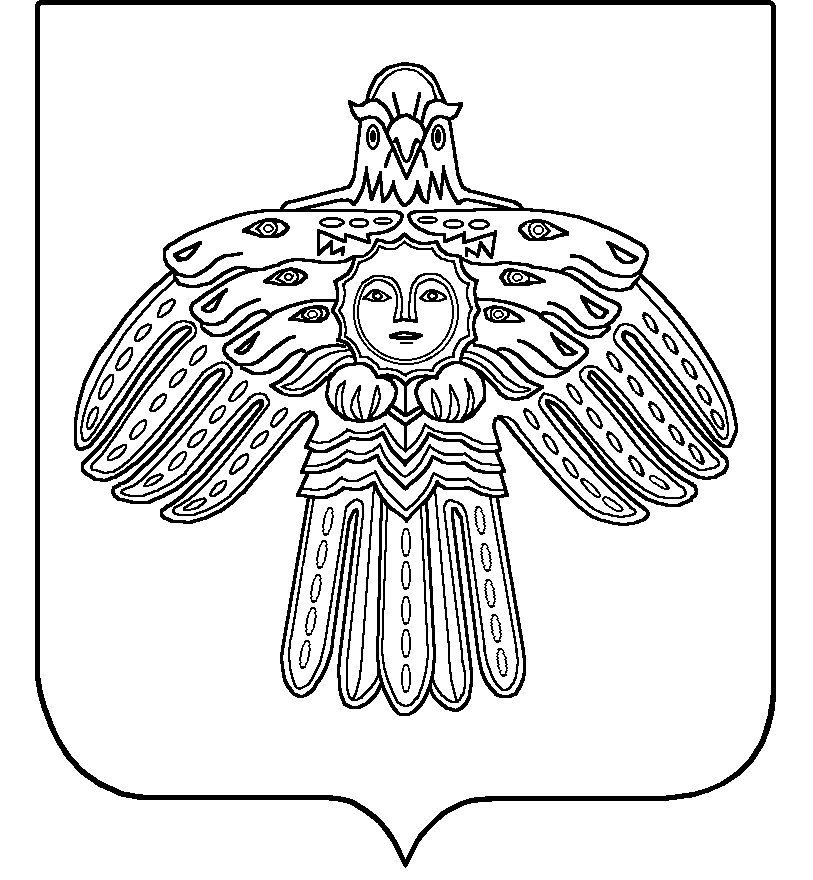 Совет сельского поселения «Кажым»Совет сельского поселения «Кажым»РЕШЕНИЕПОМШУÖМот01 июля 2019 г.№ № I-44/139         (Республика Коми , п. Кажым)         (Республика Коми , п. Кажым)         (Республика Коми , п. Кажым)